複数単位の建設/建築プロジェクト見積もり                               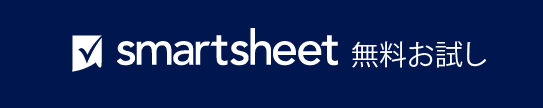 – 免責条項 –Smartsheet がこの Web サイトに掲載している記事、テンプレート、または情報などは、あくまで参考としてご利用ください。Smartsheet は、情報の最新性および正確性の確保に努めますが、本 Web サイトまたは本 Web サイトに含まれる情報、記事、テンプレート、あるいは関連グラフィックに関する完全性、正確性、信頼性、適合性、または利用可能性について、明示または黙示のいかなる表明または保証も行いません。かかる情報に依拠して生じたいかなる結果についても Smartsheet は一切責任を負いませんので、各自の責任と判断のもとにご利用ください。日付現場面積プロジェクト名請負業者建物面積単位数総面積現場作業と建物の小計現場作業と建物の小計一般条件一般条件保険保険手数料手数料緊急時対応緊急時対応総経費総経費現場建設カテゴリコスト備考コンクリート関連の作業と材料[項目化されたタスク/材料 1][項目化されたタスク/材料 2][項目化されたタスク/材料 3]構造用/その他の金属[項目化されたタスク/材料 1][項目化されたタスク/材料 2][項目化されたタスク/材料 3]大工仕事の作業と材料[項目化されたタスク/材料 1][項目化されたタスク/材料 2][項目化されたタスク/材料 3]屋根ふき、板張り、防水[項目化されたタスク/材料 1][項目化されたタスク/材料 2][項目化されたタスク/材料 3]ドア、窓、金物類[項目化されたタスク/材料 1][項目化されたタスク/材料 2][項目化されたタスク/材料 3]壁と床仕上げ[項目化されたタスク/材料 1][項目化されたタスク/材料 2][項目化されたタスク/材料 3]プロジェクトの専門分野[項目化されたタスク/材料 1][項目化されたタスク/材料 2][項目化されたタスク/材料 3]機器と電化製品[項目化されたタスク/材料 1][項目化されたタスク/材料 2][項目化されたタスク/材料 3]インテリア家具[項目化されたタスク/材料 1][項目化されたタスク/材料 2][項目化されたタスク/材料 3]配管の作業と材料[項目化されたタスク/材料 1][項目化されたタスク/材料 2][項目化されたタスク/材料 3]空調の作業と材料[項目化されたタスク/材料 1][項目化されたタスク/材料 2][項目化されたタスク/材料 3]電気の作業と材料[項目化されたタスク/材料 1][項目化されたタスク/材料 2][項目化されたタスク/材料 3]エレベーター[項目化されたタスク/材料 1][項目化されたタスク/材料 2][項目化されたタスク/材料 3]専門サービスと手数料[項目化されたタスク/材料 1][項目化されたタスク/材料 2][項目化されたタスク/材料 3]その他の経費[項目化されたタスク/材料 1][項目化されたタスク/材料 2][項目化されたタスク/材料 3]最終クリーンアップ[項目化されたタスク/材料 1][項目化されたタスク/材料 2][項目化されたタスク/材料 3]現場コストの合計現場コストの合計現場コストの合計現場コストの合計現場外建設カテゴリコスト備考コンクリート関連の作業と材料[項目化されたタスク/材料 1][項目化されたタスク/材料 2][項目化されたタスク/材料 3]構造用/その他の金属[項目化されたタスク/材料 1][項目化されたタスク/材料 2][項目化されたタスク/材料 3]大工仕事の作業と材料[項目化されたタスク/材料 1][項目化されたタスク/材料 2][項目化されたタスク/材料 3]屋根ふき、板張り、防水[項目化されたタスク/材料 1][項目化されたタスク/材料 2][項目化されたタスク/材料 3]ドア、窓、金物類[項目化されたタスク/材料 1][項目化されたタスク/材料 2][項目化されたタスク/材料 3]壁と床仕上げ[項目化されたタスク/材料 1][項目化されたタスク/材料 2][項目化されたタスク/材料 3]プロジェクトの専門分野[項目化されたタスク/材料 1][項目化されたタスク/材料 2][項目化されたタスク/材料 3]機器と電化製品[項目化されたタスク/材料 1][項目化されたタスク/材料 2][項目化されたタスク/材料 3]インテリア家具[項目化されたタスク/材料 1][項目化されたタスク/材料 2][項目化されたタスク/材料 3]配管の作業と材料[項目化されたタスク/材料 1][項目化されたタスク/材料 2][項目化されたタスク/材料 3]空調の作業と材料[項目化されたタスク/材料 1][項目化されたタスク/材料 2][項目化されたタスク/材料 3]電気の作業と材料[項目化されたタスク/材料 1][項目化されたタスク/材料 2][項目化されたタスク/材料 3]エレベーター[項目化されたタスク/材料 1][項目化されたタスク/材料 2][項目化されたタスク/材料 3]専門サービスと手数料[項目化されたタスク/材料 1][項目化されたタスク/材料 2][項目化されたタスク/材料 3]その他の経費[項目化されたタスク/材料 1][項目化されたタスク/材料 2][項目化されたタスク/材料 3]最終クリーンアップ[項目化されたタスク/材料 1][項目化されたタスク/材料 2][項目化されたタスク/材料 3]現場外コストの合計現場外コストの合計現場外コストの合計現場外コストの合計